PENNSYLVANIA PUBLIC UTILITY COMMISSIONHarrisburg, PA  17105-3265Petition of Sunoco Pipeline, L.P.			:for a finding that a building to shelter the 		:Blairsville pump station in Burrell Township,	:		P-2014-2411942Indiana County, Pennsylvania			:is reasonably necessary for the 			:convenience or welfare of the public			:Petition of Sunoco Pipeline, L.P.			:for a finding that a building to shelter the 		:Ebensburg pump station in Cambria Township,	:		P-2014-2411950	Cambria County, Pennsylvania			:		is reasonably necessary for the 			:convenience or welfare of the public			:Petition of Sunoco Pipeline, L.P.			:for a finding that a building to shelter the 		:Boot pump station in West Goshen Township,	:		P-2014-2411966Chester County, Pennsylvania			:is reasonably necessary for the 			:convenience or welfare of the public			:Petition of Sunoco Pipeline, L.P.			:for a finding that a building to shelter the 		:Eagle pump station in Upper Uwchlan Township,	:		P-2014-2411968	Chester County, Pennsylvania			:		is reasonably necessary for the 			:convenience or welfare of the public			:Petition of Sunoco Pipeline, L.P.			:for a finding that a building to shelter the 		:Beckersville pump station in Brecknock Township,	:		P-2014-2411971	Berks County,	Pennsylvania				:		is reasonably necessary for the 			:convenience or welfare of the public			:Petition of Sunoco Pipeline, L.P.			:for a finding that a building to shelter the 		:Blainsport pump station in				:		P-2014-2411975West Cocalico Township, Lancaster County,		:Pennsylvania is reasonably necessary for the 	:convenience or welfare of the public			:Petition of Sunoco Pipeline, L.P.			:for a finding that a building to shelter the 		:Middletown pump station in				:		P-2014-2411976Londonderry Township, Dauphin County,		:Pennsylvania is reasonably necessary for the 	:convenience or welfare of the public			:Petition of Sunoco Pipeline, L.P.			:for a finding that a building to shelter the 		:Cornwall pump station in				:		P-2014-2411977West Cornwall Township, Lebanon County,		:Pennsylvania is reasonably necessary for the 	:convenience or welfare of the public			:Petition of Sunoco Pipeline, L.P.			:for a finding that a building to shelter the 		:Plainfield pump station in				:		P-2014-2411979Lower Frankford Township, Cumberland 		:County, Pennsylvania is reasonably necessary 	:for the convenience or welfare of the public		:FINAL ORDER		In accordance wit te provisions of Section 332() of te Public Utility Code, 66  C.S. §332(h), the decision of Administrative Law Judges David A. Salapa and Elizabeth H. Barnes dated April 24, 2015, has become final without further Commission action; THEREFORE,IT IS ORDERED:1.	That the petition for leave to withdraw 9 of the May 8, 2014 amended petitions of Sunoco Pipeline, L.P. filed in the cases captioned above on March 5, 2015, is granted.2.	That the 9 amended petitions of Sunoco Pipeline, L.P. filed May 8, 2014 in the cases captioned above, are withdrawn.3.	That the Clean Air Council’s motion to compel, filed February 2, 2015, is denied as moot.4.	That the prehearing conference scheduled for April 29, 2015 at Docket No. P-2014-2411966 is cancelled.5.	That the dockets at the following be marked closed: 	P-2014-2411942 Burrell Township, Indiana County 	P-2014-2411950 Cambria Township, Cambria County	P-2014-2411966 West Goshen Township, Chester County	P-2014-2411968 Upper Uwchlan Township, Chester County	P-2014-2411971 Brecknock Township, Berks County	P-2014-2411975 West Cocalico Township, Lancaster County	P-2014-2411976 Londonderry Township, Dauphin County	P-2014-2411977 West Cornwall Township, Lebanon County	P-2014-2411979 Lower Frankford Township, Cumberland County6.	That with the closing of the 9 dockets referenced in Ordering Paragraph 5, in conjunction with those 22 dockets closed by the Commission’s Final Order entered April 22, 2015, all amended petitions filed by Sunoco Pipeline, L.P. on May 8, 2014, are now withdrawn. 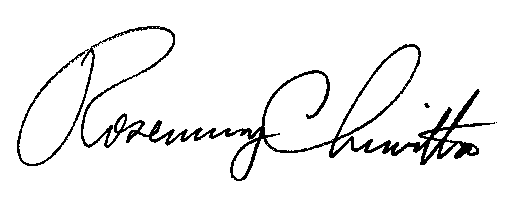 							BY THE COMMISSION,							Rosemary Chiavetta							Secretary(SEAL)ORDER ENTERED: May 28, 2015 